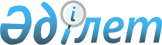 О внесении дополнения и изменений в приказ Председателя Агентства Республики Казахстан по регулированию естественных монополий и защите конкуренции от 6 июня 2003 года N 149-ОД "Об утверждении Правил закупок субъектами естественных монополий товаров, работ и услуг, затраты на которые учитываются при утверждении тарифов (цен, ставок сборов) или их предельных уровней и тарифных смет на регулируемые услуги"
					
			Утративший силу
			
			
		
					Приказ Председателя Агентства Республики Казахстан по регулированию
естественных монополий от 3 марта 2006 года № 63-ОД. Зарегистрирован
в Министерстве юстиции Республики Казахстан 20 марта 2006 года № 4123. Утратил силу приказом и.о. Председателя Агентства Республики Казахстан по регулированию естественных монополий от 17 февраля 2012 года № 25-ОД

      Сноска. Утратил силу приказом и.о. Председателя Агентства РК по регулированию естественных монополий от 17.02.2012 № 25-ОД.      В соответствии с пунктом 3  статьи 18-4  Закона Республики Казахстан "О естественных монополиях", подпунктом 15) пункта 11 и подпунктом 1)  пункта 18  Положения об Агентстве Республики Казахстан по регулированию естественных монополий, утвержденного постановлением Правительства Республики Казахстан от 28 октября 2004 года N 1109,  ПРИКАЗЫВАЮ: 

      1. Внести в  приказ  Председателя Агентства Республики Казахстан по регулированию естественных монополий и защите конкуренции от 6 июня 2003 года N 149-ОД "Об утверждении Правил закупок субъектами естественных монополий товаров, работ и услуг, затраты на которые учитываются при утверждении тарифов (цен, ставок сборов) или их предельных уровней и тарифных смет на регулируемые услуги" (зарегистрированный в Реестре государственной регистрации нормативных правовых актов за N 2373, опубликован "Официальная газета" от 19 июля 2003 года N 29, внесены изменения и дополнения  приказом  Председателя Агентства Республики Казахстан по регулированию естественных монополий и защите конкуренции от 12 декабря 2003 года N 321-ОД,  приказом  и.о. Председателя Агентства Республики Казахстан по регулированию естественных монополий от 5 марта 2005 года N 73-ОД,  приказом  Председателя Агентства Республики Казахстан по регулированию естественных монополий от 28 декабря 2005 года N 374-ОД), следующие дополнение и изменения: 

      в Правила закупок субъектами естественных монополий товаров, работ и услуг, затраты на которые учитываются при утверждении тарифов (цен, ставок сборов) или их предельных уровней и тарифных смет на регулируемые услуги, утвержденные указанным приказом: 

      дополнить пунктом 8-1 следующего содержания: 

      "8-1. Потребитель услуг (товаров, работ) субъекта естественной монополии вправе участвовать в тендерах по осуществлению закупок услуг (товаров, работ) субъектом естественной монополии."; 

      абзац десятый подпункта 2) пункта 33 изложить в следующей редакции: 

      "справка установленной формы об отсутствии налоговой задолженности налогоплательщика, задолженности по обязательным пенсионным взносам и социальным отчислениям по Республике Казахстан;"; 

      в пункте 53 слово "десяти" заменить словом "двадцати". 

      2. Юридическому департаменту Агентства Республики Казахстан по регулированию естественных монополий (Джолдыбаева Г.Т.) обеспечить в установленном законодательством порядке государственную регистрацию настоящего приказа в Министерстве юстиции Республики Казахстан. 

      3. Департаменту административной работы и анализа Агентства Республики Казахстан по регулированию естественных монополий (Есиркепов Е.О.) после государственной регистрации настоящего приказа в Министерстве юстиции Республики Казахстан: 

      1) обеспечить в установленном законодательством порядке его опубликование в официальных средствах массовой информации; 

      2) довести его до сведения структурных подразделений и территориальных органов Агентства Республики Казахстан по регулированию естественных монополий. 

      4. Контроль за исполнением настоящего приказа оставляю за собой. 

      5. Настоящий приказ вводится в действие со дня его официального опубликования.        Председатель 
					© 2012. РГП на ПХВ «Институт законодательства и правовой информации Республики Казахстан» Министерства юстиции Республики Казахстан
				